ΣΧΕΔΙΟ ΕΡΓΑΣΙΑΣ ΣΤΟ ΜΑΘΗΜΑ ΤΗΣ ΙΣΤΟΡΙΑΣ 
ΓΙΑ ΤΟ ΚΕΦ.17 «Η ΜΑΧΗ ΤΩΝ ΘΕΡΜΟΠΥΛΩΝ»Διδακτικοί στόχοι : Να γνωρίσουν τον χρόνο, τον τόπο και το αποτέλεσμα της μάχηςΝα ανακαλύψουν την έννοια της φιλοπατρίας μέσα από τη στάση των Θεσπιέων που παρέμειναν με τη θέλησή τους στη μάχηΝα αναγνωρίσουν την αξία της ιστορικής συνείδησης – εφαρμογή της φράσης «ή ταν ή επί τας» από τους Σπαρτιάτες

Χρονοδιάγραμμα: 2 διδακτικές ώρες 
Τρόπος εργασίας : Ομαδοσυνεργατική μέθοδοςΔραστηριότητες: Ξεκινάμε μοιράζοντας στις ομάδες το απόσπασμα του ποιήματος του Κωνσταντίνου Καβάφη και ζητάμε από τους μαθητές να σχολιάσουν τον τίτλο και τους δύο πρώτους στίχους.   
Θα ακολουθήσει συζήτηση για τις Θερμοπύλες (γλωσσική ανάλυση και εντοπισμός στον χάρτη)  και θα ξεκινήσει η αφήγηση του μαθήματος με ενδιάμεσες ερωτήσεις.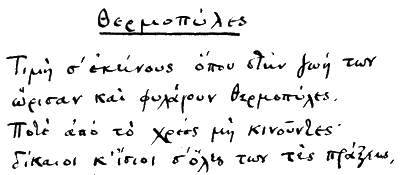 Όταν γίνει η αναφορά στις φράσεις-λέξεις «Μολών λαβέ» , «Εφιάλτης», «φυλάω Θερμοπύλες» θα εξηγηθούν και θα ζητήσουμε από τα παιδιά να προσαρμόσουν στο σήμερα  και να τις χρησιμοποιήσουν σε δικές τους προτάσεις.Αφού ολοκληρωθεί η αφήγηση θα ζητήσουμε από τα παιδιάνα τροποποιήσουν την εξέλιξη των ιστορικών γεγονότων, ρωτώντας «τι θα συνέβαινε αν την αρχηγία είχε κάποια άλλη πόλη-κράτος;»   να αντιστρέψουν την εξέλιξη της μάχης ρωτώντας  «τι θα συνέβαινε αν κέρδιζαν οι Έλληνες;» να απαλείψουν ένα πρόσωπο που διαδραμάτισε σημαντικό ρόλο στην  έκβαση της μάχης ρωτώντας «τι θα συνέβαινε αν δεν υπήρχε ο Εφιάλτης;»   Στην αξιολόγηση θα ζητήσουμε από τα παιδιά να αναδιηγηθούν το μάθημα δίνοντας λέξεις-κλειδιά όπως συμβούλιο-Ισθμός-Σπαρτιάτες-Πέρσες-Θερμοπύλες-Εφιάλτης-ηρωική πράξη να αναπαραστήσουν τον διάλογο μεταξύ του Ξέρξη και του Εφιάλτη , αξιοποιώντας το σχετικό παράθεμανα κατασκευάσουν όπλα και ασπίδες από απλά υλικά και να αναπαραστήσουν τη μάχη στο στενό πέρασμα, το οποίο είτε θα διαμορφωθεί από θρανία είτε θα επιλέξουμε ένα υπαρκτό στενό χώρο του προαυλίου για να διαδραματιστεί. 

Συνεργάστηκαν οι εκπαιδευτικοί ΠΕ 70:
11ο Δ.Σ.Αχαρνών: Καραθανάσης Διονύσης13ο Δ.Σ.Αχαρνών : Αγγελίδου Χρυσάνθη, Μπούλια Σπυριδούλα, Σπυροπούλου Μαρία21ο Δ.Σ.Αχαρνών: Καλλιντέρη Μαρίνα, Τσαμουρά Ειρήνη, Ευαγγέλου Μαρία 